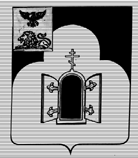 УПРАВЛЕНИЕ ОБРАЗОВАНИЯАДМИНИСТРАЦИИ ЧЕРНЯНСКОГО РАЙОНАП Р И К А З25 ноября 2019 года                                                                          № 1175О подготовке к проведению итогового сочинения (изложения) на территории Чернянского района  в 2019/2020 учебном годуВ соответствии с приказом Министерства просвещения Российской Федерации и Федеральной службы по надзору в сфере образования и науки 
от 07 ноября 2018 года №190/1512 «Об утверждении Порядка проведения государственной итоговой аттестации по образовательным программам среднего общего образования», письмом Федеральной службы по надзору 
в сфере образования и науки от 24 сентября 2019 года № 10-888, приказом департамента образования Белгородской области  от 25 ноября 2019 года                               № 3566 «Об утверждении Порядка проведения итогового сочинения (изложения) 
на территории Белгородской области в 2019/2020 учебном году», в целях своевременной подготовки и организованного проведения итогового сочинения (изложения) на территории Белгородской области в 2019/2020 учебном году  приказываю:Организовать на территории Чернянского района проведение итогового сочинения (изложения) для обучающихся 11-х  классов в сроки, установленные Министерством Просвещения Российской Федерации согласно Порядку проведения итогового сочинения (изложения) (далее – Порядок), утвержденному приказом департамента образования Белгородской области  от 25.11.2019 №1141.Возложить на Латышеву Г.А., заместителя начальника управления образования администрации Чернянского района, ответственность за организацию, проведение, контроль на всех этапах подготовки и проведения итогового сочинения (изложения) на территории Чернянского района в 2019/2020 учебном году:2.1. Обеспечить организационное и технологическое сопровождение проведения итогового сочинения (изложения) на территории Чернянского района  в 2019/2020 учебном году:внесение в региональную информационную систему сведений об участниках итогового сочинения (изложения), о местах проведения итогового сочинения (изложения);информирование участников итогового сочинения (изложения) и их родителей (законных представителей) по вопросам организации и проведения итогового сочинения (изложения) через организации, осуществляющие образовательную деятельность, а также путем взаимодействия со средствами массовой информации, организации работы телефонов «горячей линии»; размещение на официальном сайте управления образования информации о Порядке проведения итогового сочинения (изложения) на территории Белгородской области, сроках и местах регистрации для участия в написании итогового сочинения, сроках проведения итогового сочинения (изложения), сроках, местах и порядке информирования о результатах итогового сочинения (изложения);организовать своевременную выдачу результатов итогового сочинения (изложения) ответственным лицам общеобразовательных организаций Чернянского района.2.2. Обеспечить:отбор специалистов, претендующих на включение в состав комиссий по проведению  итогового сочинения (изложения);формирование комиссий по проведению итогового сочинения (изложения) не позднее чем за две недели до даты проведения итогового сочинения (изложения).2.3. Организовать подготовку комиссий, обеспечивающих проведение итогового сочинения (изложения) в местах проведения.Руководителю общеобразовательной организации – месте проведения итогового сочинения (изложения) МБОУ «СОШ №4» Кривенко О.А.3.1. Назначить ответственных лиц за организацию и проведение итогового сочинения (изложения) в образовательной организации - месте проведения итогового сочинения (изложения).3.2. Обеспечить готовность мест проведения итогового сочинения (изложения) к проведению итогового сочинения (изложения), в том числе определить помещения для хранения личных вещей участников итогового сочинения (изложения) и членов комиссии по проведению итогового сочинения (изложения) до входа в место проведения итогового сочинения (изложения).3.3. Выделить помещение, оборудованное телефонной связью, принтером, техническим оборудованием для проведения копирования, персональным компьютером с выходом в сеть «Интернет» для получения комплектов тем итогового сочинения (текстов изложений).3.4. Обеспечить проведение итогового сочинения (изложения) 
в образовательной организации - месте проведения итогового сочинения (изложения) в соответствии с Порядком проведения итогового сочинения (изложения) на территории Белгородской области в 2019/2020 учебном году.Руководителям образовательных организаций Чернянского района, реализующих образовательные программы среднего общего образования обеспечить:4.1. Ознакомление под подпись работников образовательной организации, привлекаемых в качестве членов комиссии по проведению итогового сочинения (изложения), с Порядком проведения итогового сочинения (изложения) 
на территории Белгородской области в 2019/2020 учебном году, а также 
с нормативными правовыми документами, регламентирующими организацию 
и проведение итогового сочинения (изложения) на территории Белгородской области.4.2. Ознакомление под подпись обучающихся и их родителей (законных представителей) с Памяткой о порядке проведения итогового сочинения (изложения) (приложение 2).4.3. Информирование под подпись участников итогового сочинения (изложения) и их родителей (законный представителей) о местах и сроках проведения итогового сочинения (изложения), о Порядке проведения итогового сочинения (изложения) на территории Белгородской области в 2019/2020 учебном году, в том числе об основаниях для удаления с итогового сочинения (изложения), об организации перепроверки отдельных сочинений (изложений), о ведении во время проведения итогового сочинения (изложения) видеозаписи, о времени и месте ознакомления с результатами итогового сочинения (изложения), а также о результатах итогового сочинения (изложения), полученных обучающимися. 4.4. Размещение Порядка проведения итогового сочинения (изложения) на территории Белгородской области в 2019/2020 учебном году на сайтах образовательных организаций.5. Контроль за исполнением настоящего приказа оставляю за собой.      Начальник управления образования                                           М.Г.Верченко